
ВИШГОРОДСЬКА МІСЬКА РАДА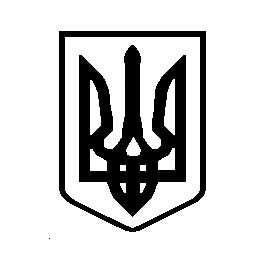 КИЇВСЬКОЇ ОБЛАСТІРОЗПОРЯДЖЕННЯ № 624 січня 2020 року Про скликання чергової LХ сесії Вишгородської міської ради VIІ скликанняКеруючись ч. 4, ч. 10 ст. 46, ст. 47 Закону України «Про місцеве самоврядування в Україні», скликати LХ сесію Вишгородської міської ради VІІ скликання:Призначити пленарне засідання 7 лютого 2020 року о 1000 у залі засідань адмінбудинку, пл. Шевченка, 1 з наступним порядком денним:Про звіт секретаря ради та затвердження плану роботи Вишгородської міської ради VІІ скликання на 2020 рік.Про звільнення з посади та внесення змін до персонального складу виконавчого комітету Вишгородської міської ради VII скликання.Про встановлення надбавок до посадового окладу, преміювання та надання матеріальної допомоги міському голові та заступникам міського голови на 2020 рік.Про прийняття на баланс матеріальних цінностей.Про демонтаж пам'ятника у м. Вишгород. Про внесення змін до рішення від 24 грудня 2019 року  № 59/8 "Про затвердження нової редакції статуту Вишгородського міського комунального підприємства «Водоканал»".Про визнання рішення від 04.04.2017 року № 22/36 «Про затвердження Порядку залучення, розрахунку розмірів і використання коштів пайової участі замовників у створенні і розвитку соціальної та інженерно-транспортної інфраструктури м. Вишгорода» таким, що втратило чинність.Про затвердження  змін до комплексної схеми розміщення тимчасових споруд торгівельного, побутового, соціально-культурного чи іншого призначення для провадження підприємницької діяльності у м. Вишгороді.Про внесення змін до рішення Вишгородської міської ради №33/14 від 22.12.2017 року (гр. Козаку О.В.).Про внесення змін до договору оренди земельної ділянки, укладеного з                                         ТОВ «УКРІНТЕРКОНТРАКТ».Про укладення договору оренди земельної ділянки з ТОВ «Виробниче лікувально-оздоровче  підприємство «Медиком». Про передачу в оренду земельної ділянки ТОВ «Вишгородміськреконструкція-1».Про затвердження проекту із землеустрою  товариству з обмеженою відповідальністюМКП «ТВОРЧІСТЬ».Про затвердження проекту із землеустрою товариству з обмеженою відповідальністю ТОВ «ВИШГОРОДСЬКЕ ПІДПРИЄМСТВО МАТЕРІАЛЬНО – ТЕХНІЧНОГО ЗАБЕЗПЕЧЕННЯ».Про надання дозволу на розробку проєкту землеустрою щодо відведення земельної  ділянки у власність гр. Аврамчуку С.М.Про надання дозволу на розробку проєкту землеустрою щодо відведення земельної ділянки у власність гр. Богдановій С.Л.Про надання дозволу на розробку проєкту землеустрою щодо відведення земельної ділянки у власність гр. Ведринському П.С.Про надання дозволу на розробку проєкту землеустрою щодо відведення земельної ділянки у власність гр. Галичині Т.І.Про надання дозволу на розробку проєкту землеустрою щодо відведення земельної ділянки у власність гр. Глазкову І.О.Про надання дозволу на розробку проєкту землеустрою щодо відведення земельної  ділянки у власність гр. Гончар Т.М.Про надання дозволу на розробку проєкту землеустрою щодо відведення земельної ділянки у власність гр. Гребеннікову С.І.Про надання дозволу на розробкут проєкту землеустрою щодо відведення земельних ділянок у власність громадянам (гр. Гуцан Л.А., гр. Кисілю Л.Д., гр. Волошину М.В.,                           гр. Сіренко О.В., гр. Єремі А.В.,  гр. Оваденко С.І.,  гр. Новохацькій С. К.,  гр. Коченову С.В.,  гр. Стрільчуку В.Т., гр. Торішіній К.М.,  гр. Підлісному О. М.,  гр. Рогожинській Я.А.,                         гр. Шкірі В.І.,  гр. Харченку М.А.,  гр. Овакімян А.С.)Про надання дозволу на розробку проєкту землеустрою щодо відведення земельної ділянки у власність гр. Злобинцю В.П.Про надання дозволу на розробку проєкту землеустрою щодо відведення земельної ділянки у власність гр. Іванченку Н.С.Про надання дозволу на розробку проєкту землеустрою щодо відведення земельної ділянки у власність гр. Іващенку Г.Г.Про надання дозволу на розробку роєкту землеустрою щодо відведення земельної ділянки у власність гр. Колганову Є.В.Про надання дозволу на розробку проєкту землеустрою щодо відведення земельної ділянки у власність гр. Коломієць А.В.Про надання дозволу на розробку проєкту землеустрою щодо відведення земельної ділянки у власність гр. Кононенку Р.В.Про надання дозволу на розробку проєкту землеустрою щодо відведення земельної ділянки у власність гр. Лисенко А.К. Про надання дозволу на розробку проєкту землеустрою щодо відведення земельної ділянки у власність гр. Лозовій О.П.Про надання дозволу на розробку проєкту землеустрою щодо відведення земельної ділянки у власність гр. Нагородному В.Є.Про надання дозволу на розробку проєкту землеустрою щодо відведення земельної ділянки у власність гр. Негоденку І.В.Про надання дозволу на розробку проєкту землеустрою щодо відведення земельної ділянки у власність гр. Рябушенко Л.АПро надання дозволу на розробку проєкту землеустрою щодо відведення земельної ділянки у власність гр. Терещенку Р.В.Про надання дозволу на розробку проєкту землеустрою щодо відведення земельної ділянки у власність гр. Треусу А.О.Про надання дозволу на розробку проєкту землеустрою щодо відведення земельної ділянки у власність гр. Фадієнко Н.М.Про надання дозволу на розробку проєкту землеустрою щодо відведення земельної  ділянки у власність гр. Шаліні А.Я.Про надання дозволу на розробку проєкту землеустрою щодо відведення земельної ділянки у власність гр. Шовкуну В.В.Про надання дозволу на розробку технічної документації із землеустрою щодо встановлення (відновлення) меж земельної ділянки на місцевості (в натурі)                                        ГБК «Автомобіліст».Про затвердження проєкту землеустрою щодо відведення земельної ділянки у власність гр. Артеменко О.О.Про затвердження проєкту землеустрою щодо відведення земельної ділянки у власність гр. Білоусову О.В.Про затвердження проєкту землеустрою щодо відведення земельної ділянки у власність гр. Велюжинець Ю.О.Про затвердження проєкту землеустрою щодо відведення земельної ділянки у власність гр. Волошину Г.В.Про затвердження проєкту землеустрою щодо відведення земельної ділянки у власність гр. Єлістратовій Т.В.Про затвердження проєкту землеустрою щодо відведення земельної ділянки цільове призначення якої змінюється гр. Іващенка Д.В.Про затвердження проєкту землеустрою щодо відведення земельних ділянок у власність громадянам (гр. Ліфінцевій Л.К., гр. Швець Л.О.)Про затвердження проєкту землеустрою щодо відведення земельної ділянки у власність гр. Мартиненко В.М.Про затвердження проєкту землеустрою щодо відведення земельної ділянки у власність гр. Мурго Л.П.Про затвердження проєкту землеустрою щодо відведення земельної ділянки у власність гр. Паламарчуку Я.М.Про затвердження проєкту землеустрою щодо відведення земельної ділянки у власність гр. Перехресту В.В.Про затвердження проєкту землеустрою щодо відведення земельної ділянки у власність гр. Петрук Л.В.Про затвердження проєкту землеустрою щодо відведення земельної ділянки у власність гр. Пишній Г.В.Про затвердження проєкту землеустрою щодо відведення земельної ділянки у власність гр. Просуковій А.В.Про затвердження проєкту землеустрою щодо відведення земельної ділянки у власність гр. Раскоші К.В.Про затвердження проєкту землеустрою щодо відведення земельної ділянки, цільове призначення якої змінюється гр. Товкача М.В.Про затвердження проєкту землеустрою щодо відведення земельної ділянки у власність гр. Фучеджі Л.М.Про затвердження проєкту землеустрою щодо відведення земельної ділянки у власність гр. Чуприні Н.М.Про затвердження проєкту землеустрою щодо відведення земельної ділянки у власність гр. Шавші О.М.Про затвердження проєкту землеустрою щодо відведення земельної ділянки, цільове призначення якої змінюється гр. Шевченка Ю.А.Про затвердження проєкту землеустрою щодо відведення земельної ділянки у власність гр. Щербаню Л.Є.Рекомендувати головам постійних комісій Вишгородської міської ради скликати засідання постійних комісій для вивчення, попереднього розгляду питань порядку денного та надання висновків по них. Міський голова							О. Момот